«БЕЛОРУССКАЯ РЕСПУБЛИКАНСКАЯ ПИОНЕРСКАЯ ОРГАНИЗАЦИЯ» (БРПО) – самостоятельное, добровольное, общественное, многонациональное объединение детей и подростков, ориентированное на общечеловеческие ценности, представляющие и защищающие интересы и права своих членов. Официальный сайт ОО «БРПО» (brpo.by)ЦЕЛЬ БРПО:Помочь каждому пионеру стать Гражданином, своими делами и поступками приносить пользу себе, своей семье, Родине.ДЕВИЗ БРПО:– Пионер! К делам на благо Родине, к добру и справедливости будь готов! Ответ: – Всегда готов!ЧЛЕНОМ БРПО может быть любой гражданин Республики Беларусь старше 7 лет независимо от его отношения к религии, который признает Устав и выполняет его, принимая участие в деятельности пионерской организации. Дети и подростки вступают в пионерскую организацию с письменного разрешения своих законных представителей.Символика БРПО: КАЖДЫЙ ЧЛЕН БРПО, следуя традициям организации стремится:- беречь свое доброе имя, достоинство организации; поступать так, чтобы его слово не расходилось с делом;- заботиться обо всех, кто нуждается в помощи;- быть хозяином своей организации, с уважением относиться к труду, быть бережливым, уметь зарабатывать деньги, знать им цену;- уважать мнение товарищей, быть верным дружбе.Пионерская организация живёт по своим правилам и хранит традиции:«Закон чести»: Пионер бережёт своё доброе имя, достоинство организации.«Закон слова»:  Слово пионера не расходится с делом.«Законы заботы»:  Пионер заботится обо всех, кто нуждается в помощи.«Закон хозяина»:  Пионер – хозяин своей организации, с уважением относится к труду, бережлив, умеет зарабатывать деньги, знает им цену.«Закон дружбы»:  Пионер уважает мнение товарищей, верен дружбе.Права членов БРПО.Обращаться к отряду, дружине, органам самоуправления организации за помощью в защите своих интересов, человеческого достоинства, в реализации потребностей;Высказывать и отстаивать своё мнение по любым вопросам деятельности пионерской организации;Получать любую информацию о деятельности пионерской организации и её руководящих органов;Избирать и быть избранным во все органы самоуправления организации.Член БРПО имеет право быть членом других детских организаций, если цели этих организаций не противоречат Уставу БРПО.Меньшинство в БРПО имеет право отстаивать свою позицию.Члены организации БРПО обязаны:Выполнять Устав БРПО;Выполнять Законы БРПО:«Закон чести»Пионер бережёт своё доброё имя, достоинство организации.«Закон слова»Слово пионера не расходится с делом.«Закон заботы»Пионер заботится обо всех, кто нуждается в помощи.«Закон хозяина»«Закон дружбы»Белорусская республиканская пионерская организация отмечает следующие праздники:19 мая – День пионерской дружбы. В этот день в 1922 году 11 Всероссийская конференция РКСМ приняла решение о распространении опыта работы первых пионерских отрядов по всей стране.20 июня – Праздник пионерского костра. В этот день в 1922 году состоялся первый сбор первого пионерского отряда в Беларуси.13 сентября – День БРПО. В этот день в 1990 году X Республиканский слет пионеров принял решение о самостоятельности Белорусской республиканской пионерской организации как субъекта Союза пионерских организаций – Федерации детских организаций (СПО-ФДО).Традиционные для БРПО праздники страны:8 февраля — День юного патриота;15 марта — День Конституции;Второе воскресенье мая — День Государственного флага и герба РБ;9 мая — День Победы;1 июня — День защиты детей;3 июля — День Независимости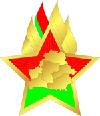 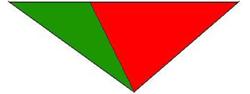 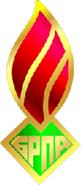 